生物质成型燃料加工项目竣工环境保护验收意见2019年4月2日，安陆涢达能源科技有限公司根据生物质成型燃料加工项目竣工环境保护验收监测报告并对照《建设项目竣工环境保护验收暂行办法》，严格依照国家有关法律法规、建设项目竣工环境保护验收技术规范指南、本项目环境影响报告书和审批部门审批决定等要求对本项目进行现场检查，提出意见如下：一、工程建设基本情况1、建设地点、规模、主要建设内容项目位于安陆市湖北德安府糖业有限公司厂区内，厂区东侧为涢水路；南侧为安陆市恒顺汽车维修中心；西侧为湖北禾丰粮油集团；北侧为德安新型建筑材料公司。主要建设生产厂房、原料仓库、配套公用设施、环保工程等。项目建成后年产生物质成型燃料颗粒3万吨。2、建设过程及环保审批情况2018年4月安陆涢达能源科技有限公司委托江苏科易达环保科技有限公司进行《安陆涢达能源科技有限公司生物质成型燃料加工项目环境影响报告表》的编制工作。2018年10月25号，安陆市环境保护局以安环建函[2018]68号文批复了该项目环境影响报告表。项目于2018年10月开工建设，2018年12月建设完成进入调试阶段3、投资情况项目实际总投资400万元，其中环保总投资10.5万元，占总投资的3%。4、项目变更情况项目环评及批复均未提出粉尘收集和处理措施，实际建设粉尘收集和布袋处理设施，强化了环评对粉尘控制措施的要求。二、环境保护设施建设情况1、废气    项目颗粒机粉尘和颗粒料冷却粉尘收集后采取布袋除尘器处理后于车间排放；2、废水办公生活污水依托德安府糖业厂区的化粪池处理后经市政管网进入安陆市污水处理厂，尾水排入府河。3、固体废物    办公生活垃圾通过垃圾桶收集，交由市政环卫部门处理。4、环境制度管理项目安排有一名环保兼职人员，环保责任制明确，实施环境保护与各类设备的统一管理。定期对员工进行环境教育和环保技术培训，满足环保管理的基本要求。项目建立了较为完善的环保档案管理制度，制定了详细的环境保护管理规章制度。四、环境保护设施调试效果1、废水本次监测，总排口废水中pH值范围为7.24~7.36、化学需氧量最大日均值为191mg/L、五日生化需氧量最大日均值为67.8mg/L、悬浮物最大日均值为55mg/L，监测结果均符合《污水综合排放标准》（GB 8978-1996）表4三级标准限值要求。氨氮最大日均值为0.678mg/L。2、废气本次监测，无组织废气中颗粒物最大值0.526 mg/m3，符合《大气污染物综合排放标准》（GB 16297-1996）无组织监控浓度标准限值。3、噪声本次监测，该项目厂界东、南、西、北侧噪声昼间为54.8dB(A)~59.3dB(A)、夜间为49.9dB(A)~53.7dB(A)，监测结果均符合《工业企业厂界环境噪声排放标准》（GB 12348-2008)3类标准限值要求。污染物排放总量项目COD排放量为0.0298t/a、NH3-N排放量为1.1×10-4t/a满足环评中COD：0.03072t/a、NH3-N：0.0033t/a的要求。五、验收结论安陆涢达能源科技有限公司“生物质成型燃料加工项目”环境保护手续齐全，落实了环评及批复中规定的各项环保措施，竣工验收监测条件符合《建设项目竣工环境保护验收管理办法》的相关规定，主要污染物实现了达标排放。项目具备竣工环境保护验收合格条件，可以按程序予以公示。六、建议   进一步优化粉尘处理工艺，建议采用脉冲布袋除尘器，处理后的含尘废气于车间顶排放。七、验收人员信息验收工作组成员名单及信息附后。验收工作组 2019年4月2附件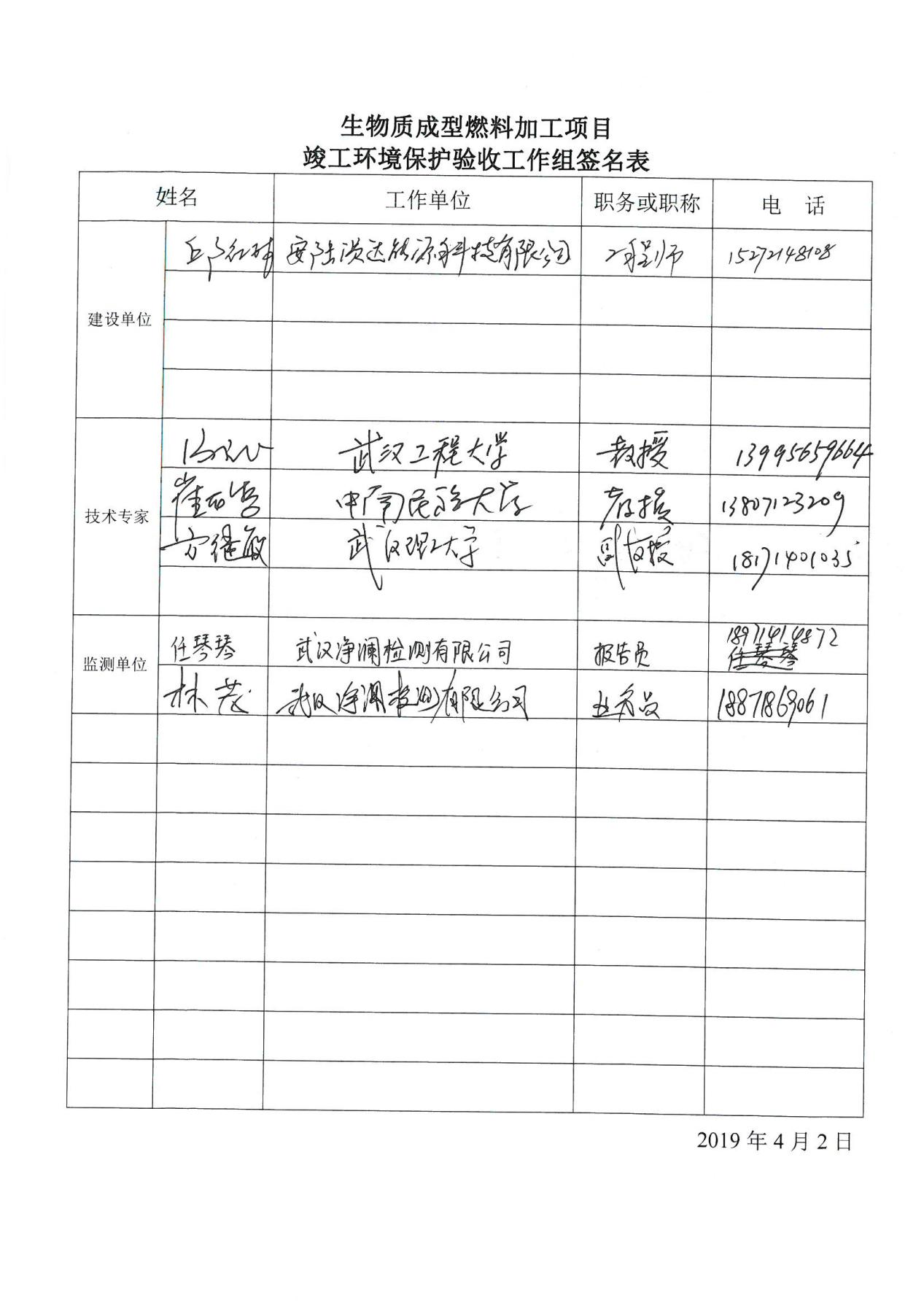 